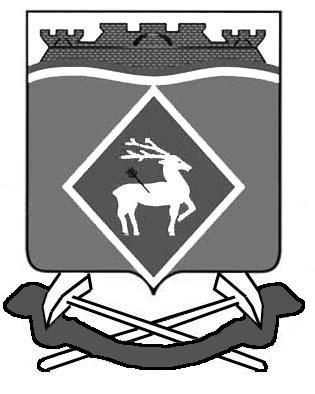                                        РОССИЙСКАЯ ФЕДЕРАЦИЯ                                          РОСТОВСКАЯ ОБЛАСТЬ                               МУНИЦИПАЛЬНОЕ ОБРАЗОВАНИЕ  «ГРУШЕВО-ДУБОВСКОЕ СЕЛЬСКОЕ  ПОСЕЛЕНИЕ»АДМИНИСТРАЦИЯ  ГРУШЕВО-ДУБОВСКОГО СЕЛЬСКОГО ПОСЕЛЕНИЯПОСТАНОВЛЕНИЕ 11  апреля  2016                   		                                                              № 76                                                                                                      х. Грушевка В соответствии с частью 11 статьи 31, статьями 32, 33 Градостроительного кодекса Российской Федерации, постановлением Администрации Грушево-Дубовского сельского  поселения от 09.03.2016 № 30 «О разработке  проекта о внесении изменений в правила землепользования  и застройки «Грушево-Дубовского сельского  поселения», Уставом муниципального образования «  Грушево-Дубовское сельское  поселение», согласно статьи 6 «Об утверждении Порядка организации и проведения публичных слушаний в Грушево-Дубовском сельском  поселении, утвержденного решением Собрания депутатов Грушево-Дубовского сельского  поселения № 45 от 24.11.2006г.   ПОСТАНОВЛЯЮ:1.Назначить проведение публичных слушаний о внесении изменений в правила землепользования и застройки  Грушево-Дубовского сельского поселения на 10-00 часов 13 июня 2016 года. Провести публичные слушания в  администрации  Грушево-Дубовского сельского поселения    по адресу:   х. Грушевка, ул. Центральная, 19А.2.Комиссии по вопросам контроля за соблюдением правил землепользования и застройки Грушево-Дубовского сельского поселения обеспечить:1) информирование населения о проекте внесения изменений в правила землепользования и застройки;2) размещение проекта  внесения изменений в правила землепользования и застройки на официальном сайте Администрации Грушево-Дубовского сельского поселения;3) размещение проекта внесения изменений в правила землепользования  и застройки Грушево-Дубовского сельского поселения  в здании администрации  Грушево-Дубовского сельского поселения    по адресу:   х. Грушевка, ул. Центральная, 19А для его всеобщего ознакомления на период проведения публичных слушаний;4) прием замечаний и предложений заинтересованных лиц  по внесению изменений и замечаний в проект о внесении изменений в правила землепользования и застройки Грушево-Дубовского сельского поселения;5) координацию работ по вопросам проведения мероприятий по проведению публичных слушаний по проекту о внесении изменения в правила землепользования и застройки Грушево-Дубовского сельского поселения. 3.Настоящее постановление вступает в силу после его официального опубликования.4.Контроль за исполнением настоящего постановления возложить на специалиста 1категории по земельным отношениям, налогам и сборам Администрации Грушево-Дубовского сельского поселения  Сивцову Е.Б.  Глава Администрации  Грушево-Дубовского   сельского поселения			                                             А.А.ПолупановО проведении публичных слушаний о внесении изменений в правила землепользования  и застройки Грушево-Дубовского сельского  поселения